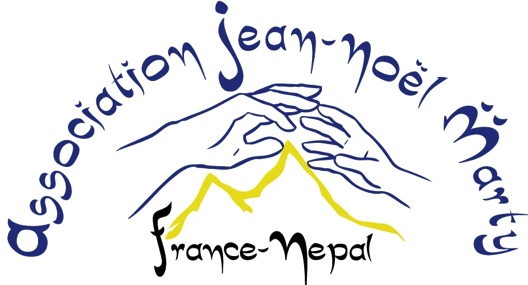 MEMBERSHIP Support for young Nepalese projectsName :														   Firstname : 													Address : 													Mobile phone : 													 						  Email : 													 becomes a member and pay the membership for 2016 which is the amount of 15 euros contribute with the amount of  		 euros to the AssociationPayment : 		- by international transfer to : Association Jean-Noël Marty Bank address : SG Annecy, rue Royale, 74000 AnnecyIBAN : FR76 3000 3001 3100 0372 8599 220BIC-ADRESSE SWIFT : SOGEFRPPLocation  :								Date : 			Bank CodeCounter CodeAccount NumberRIB Key30003001310003728599220